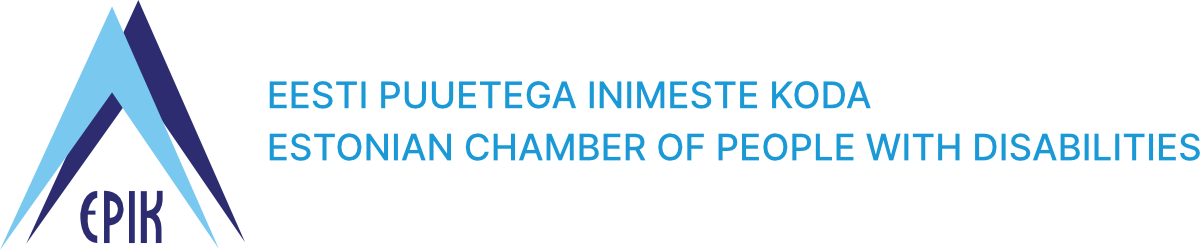 Eesti Puuetega Inimeste Koja tunnustamise statuut
Eesti Puuetega Inimeste Koda soovib tunnustada inimesi, asutusi ja tegusid, mis on viimase aasta jooksul kohalikul, maakondlikul või üleriigilisel tasandil Eesti puuetega inimeste kaasamisse, osalemisse või elukvaliteedi tõstmisesse olulise panuse andnud. EPIKoda tunnustab silmapaistvamaid inimesi, asutusi ja tegusid iga-aastaselt, kuulutades eelnevalt välja tunnustamiskonkursi.EPIKoda jagab tunnustusi 10 erinevas kategoorias, aastate lõikes võivad kategooriad ja nende hulk muutuda. Kandidaate võivad esitada kõik füüsilised ja juriidilised isikud. Otsuse tunnustamiseks teeb Eesti Puuetega Inimeste Koja poolt kokku kutsutud komisjon laekunud kandidaatide hulgast. Juhul kui komisjoni liige osutub tunnustatavaks, taandatakse ta konkreetse kategooria hääletuselt. Komisjon teeb otsused lihthäälteenamusega. Laureaadi tiitlit ei anta samale inimesele/organisatsioonile samas kategoorias varem kui kolme aasta möödudes.EPIKoda jätab endale õiguse tunnustus juhatuse otsusega mõjuval põhjusel tagasi kutsuda.Komisjoni koosseis:Kolm esindajat EPIKoja juhatusestKolm esindajat EPIKoja tegevmeeskonnastEesti Puuetega Inimeste Fondi esindajaTunnustavate nimekiri avalikustatakse EPIKoja poolt korraldataval tänuüritusel ja EPIKoja meediakanalites (koduleht, sotsiaalmeedia, uudiskiri, Sinuga ajakiri).2023. aasta tunnustamise kategooriad on järgmised: Mõjukas puudega inimene (puudega inimene, kelle tegevuse mõju on olnud silmapaistev ning kes oma tegevusega on eeskujuks ja inspiratsiooniks ka teistele inimestele. Tunnustuse pälvib 3 inimest.)Silmapaistev puuetega inimeste organisatsioon (puuetega inimeste huvide eest seisev organisatsioon, kelle aktiivne tegevus on kohalikul või üleriigilisel tasandil puuetega inimeste igapäevaelu ja osalemist võimalusi mõjutanud)Suure ühiskondliku mõjuga tegu (tegu, mis on puuetega inimesi silmas pidades suure positiivse mõjuga kogu ühiskonnas)Ligipääsetav lahendus (lahendus, mis arvestab puuetega inimeste vajadustega ligipääsetavuse valdkonnas)Puudesõbralik kohalik omavalitsus (kohalik omavalitsus, kes on oma praktikas olnud inimese abivajadusest lähtuv, arendanud kohalikku puudega inimeste hoolekannet, uuendusmeelne ja lahendusi leidev)Puudesõbralik ametnik (aidanud kaasa inimkesksete lahenduste loomisel, leidnud vajaduspõhiseid võimalusi puuetega inimeste abistamiseks jne)Puudesõbralik tööandja (tööandja, kes on loonud puuetega inimestele paindlikke töötamisvõimalusi avatud tööturul või loonud puuetega inimestele paindlikke töötamisvõimalusi toetatud keskkonnas)Silmapaistev teenuseosutaja (inimene või ettevõte, kes pakub inimesest lähtuvalt, paindlikult, kaasavalt sotsiaal,- tervishoiu- vm puuetega inimeste igapäevaeluks vajalikku teenust)Silmapaistev vabatahtlik (inimene, kes on oma vabatahtliku tegevusega toetanud puudega inimest/puudega inimesi)Puudesõbralik meediainimene (ajakirjanik (või ka meediakanal), kes on panustanud puuetega inimeste jaoks oluliste teemade kajastamisse)Kuidas tunnustamisettepanekut teha?Ettepaneku tunnustamise tegemiseks lähtu järgnevast: kirjelda oma kandidaadi tegevust  viimase aasta jooksul, tema algatusi, väärtuse loomist oma organisatsiooni siseselt või puudega inimeste jaoks laiemalt. Kirjeldus peab olema argumenteeritud ja põhinema näidetel. Ettepaneku maksimaalne maht on 1000 tähemärki.Kandidaadi ülesseadmiseks tunnustamiseks esitatakse digiallkirjastatud vorm tunnustamise konkursi korraldamisel välja toodud kuupäevaks. Hiljem laekunud taotlusi vastu ei võeta. Tunnustuse saanud inimesi ja organisatsioone tänatakse tänukirja ja meenega, võimaluse korral sümboolse rahalise (nt kinkekaart) preemiaga